As Civilizações Africanas e suas CidadesEsta Ficha, com as imagens e textos presentes nos Slides tem como objetivo auxiliar na construção das Representações das Cidades Africanas Pré-Coloniais a partir de desenhos nos papéis A3.1. Em grupos, vamos escolher uma cidade e construir uma representação, através de desenhos, de uma cena destas cidades africanas a partir das Fontes Históricas analisadas.2. Na mesma equipe, construam também uma planta-baixa da cidade, atentando para os espaços de destaque destas cidades. Construa também uma legenda para estes espaços.  Não esqueça de colorir e caprichar! A Cidade do Reino do Benin (séc. XVII)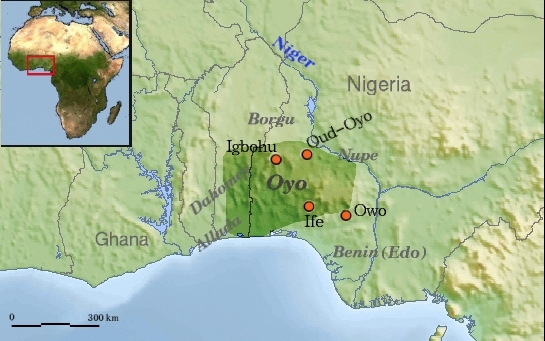 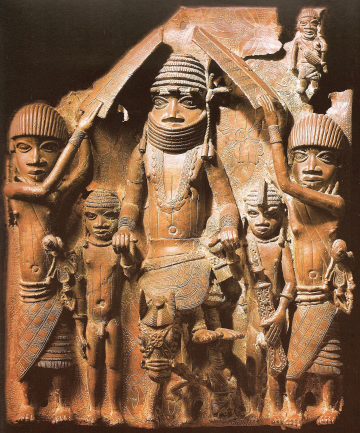 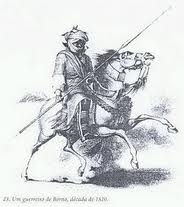 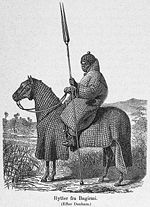 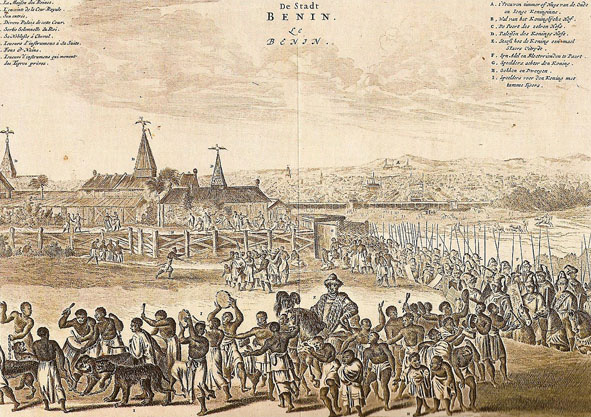 Citação do Viajante Olfert Dapper da cidade do Benin 1668:“Construídas umas ao lado das outras como na Europa, ao longo das ruas em boa ordem, são adornadas com cerâmica e escadarias e cobertas com folhas de palmeira e bananeira. Não são muito altas, mas normalmente são muito espaçosas, com largas galerias e corredores, especialmente as das pessoas distintas. Possuem muitas habitações de paredes feitas de argila vermelha que, uma vez lavadas e esfregadas, ficam lisas e brilhantes como espelhos. O teto também é feito com a mesma terra” “Há várias portas que têm oito ou nove pés de altura e cinco de largura. São de madeira, todas elas de uma só peça, e giram sobre um eixo. O palácio do rei está do lado direito da cidade... É um conjunto de construções que ocupa tanto espaço como a cidade de Grenobla e que é fechado de muralhas. Há várias divisões para os ministros do príncipe e belas galerias, a maior parte das quais são tão grandes como a bolsa de Amsterdão. São sustidas por pilares de madeira encaixados em cobre, onde estão gravadas as suas vitórias e que se tem o cuidado de manter bem asseados. (...) São gente que tem boas leis e uma polícia bem organizada, gente que vive em boa harmonia e que cumula de atenções os estrangeiros que vêm comerciar em seu país...” PRIORI, Mari Del; VENÂNCIO, Renato pinto. Ancestrais: uma introdução à história da África Atlântica. Rio de Janeiro: Elsevier, 2004. p. 117. 